 ИНФОРМАЦИОННОЕ СООБЩЕНИЕо продаже муниципального имущества Ленинградского сельского поселения Ленинградского района1.1.Администрация Ленинградского сельского поселения Ленинградского района объявляет о продаже муниципального имущества в соответствии с Федеральным законом от 21 декабря 2001 года № 178-ФЗ «О приватизации государственного и муниципального имущества», постановлением Правительства РФ от 27 августа  2012 г. № 860 «Об организации и проведении продажи государственного или муниципального имущества в электронной форме», Программой приватизации муниципального имущества Ленинградского сельского поселения Ленинградского района  на 2020 год, утвержденной  решением Совета Ленинградского сельского поселения Ленинградского района от 27 ноября 2020 года № 73 (с изменениями от 29 мая 2020 года № 28), постановлением администрации Ленинградского сельского поселения Ленинградского района от 18 августа 2020 года №  220 «Об утверждении условий приватизации  муниципального имущества Ленинградского сельского поселения Ленинградского района». 1.2.Собственник и продавец выставляемого на аукцион имущества: Администрация Ленинградского сельского поселения Ленинградского района Адрес: 353740, РФ, Краснодарский край, Ленинградский район, станица Ленинградская, ул. Ленина, 53.Сайт: www.adminlenposel.ru.Адрес электронной почты: zemlenposel@mail.ru.Телефон, факс:  +7(86145)7-05-88.Оператор - юридическое лицо из числа юридических лиц, включенных в утверждаемый Правительством Российской Федерации перечень юридических лиц для организации продажи государственного или муниципального имущества в электронной форме, зарегистрированных на территории Российской Федерации, владеющих сайтом в информационно-телекоммуникационной сети «Интернет» (далее - электронная площадка, сеть «Интернет»), соответствующим требованиям к технологическим, программным, лингвистическим, правовым и организационным средствам обеспечения пользования сайтом сети «Интернет», на котором будет проводиться продажа в электронной форме.Наименование: АО «Единая электронная торговая площадка»Адрес:115114, Москва,ул. Кожевническая 14, стр. 5Сайт: https://www.roseltorg.ruАдрес электронной почты: info@roseltorg.ruтел.: +7 495 276-16-261.3. Сведения об объекте продажи на аукционе.ЛОТ №1- Автомобиль –TOYOTA Camry государственный номер Е620КР 123.Марка, модель TC TOYOTA Camry, год изготовления ТС 2010, модель № двигателя  2AZH571490, цвет кузова (кабины, прицепа)  белый, мощность двигателя, л.с. (кВт) 167 (123), рабочий объем двигателя, куб. см. 2362, тип двигателя бензиновый, разрешенная максимальная масса, кг 1985, масса без нагрузки, кг 1540 расположенный по адресу: Российская Федерация, Краснодарский край, Ленинградский район, Ленинградское сельское поселение, станица Ленинградская, улица Станционная, 38, (автомобиль поврежден акт осмотра транспортного средства (тс) от 23.07.2020 г. прилагается), (далее – Имущество).1.4.Способ приватизации имущества: продажа муниципального имущества на аукционе в электронной форме. Аукцион, открытый по составу участников и по форме подачи предложений о цене.1.5.Начальная цена продажи Имущества – 112 000 (Сто двенадцать тысяч) рублей;1.6.Размер задатка для участия в аукционе – 22 400 (Двадцать две тысячи четыреста) рублей;1.7.Условия и сроки оплаты – единовременный платеж в течение 5 рабочих дней со дня заключения договора купли-продажи Имущества;1.8.Величина повышения начальной цены Имущества (шаг аукциона) – 5 600 (Пять тысяч шестьсот) рублей.1.9.Срок рассрочки платежа не устанавливается. 1.10.Торги по продаже имущества не проводились.Банковские реквизиты для оплаты стоимости имущества ПОБЕДИТЕЛЕМ по результатам торгов: УФК по Краснодарскому краю (Администрация Ленинградского сельского поселения Ленинградского района, л/с 04183011580) р/счет №40101810300000010013,  ИНН 2341012306, КПП 234101001, БИК 040349001, ОКАТО 03232810000, ОКТМО 03632410, КБК:  992 114 02053 10 0000 410, Банк получателя: Южное ГУ Банка России г.Краснодар (в графе «Назначение платежа» указать «Оплата за автомобиль TOYOTA Camry по договору  купли продажи муниципального имущества Ленинградского сельского поселения Ленинградского района №_____ от __________» без НДС).1.11.Извещение о проведении аукциона и условиях его проведения являются условиями публичной оферты в соответствии со статьей 437 Гражданского кодекса Российской Федерации. Подача документов на участие в аукционе и перечисление задатка являются акцептом такой оферты и договор о задатке считается заключенным в письменной форме. Задаток для участия в аукционе служит обеспечением исполнения обязательства победителя аукциона по заключению договора купли-продажи и оплате приобретенного на торгах имущества.Для участия в аукционе Претендент вносит задаток в размере, указанном в информационном сообщении.Претендент обеспечивает поступление задатка не позднее даты и времени окончания подачи заявок.Для участия в торгах претендент вносит задаток указанный в информационном сообщении самому себе на собственный лицевой счет на Электронной Торговой Площадке, который открывается после аккредитации в соответствии с регламентом площадки. Плательщиком задатка может быть исключительно Претендент. Не допускается перечисление задатка иными лицами. 1.12.В случаях отзыва Претендентом Заявки в установленном порядке до даты окончания приема/подачи Заявок, поступившие от Претендента денежные средства подлежат возврату в срок не позднее, чем 5 (пять) дней со дня поступления уведомления об отзыве Заявки.Участникам, за исключением Победителя аукциона, задатки возвращаются в течение 5 (пяти) дней с даты подведения итогов аукциона.Претендентам, не допущенным к участию в аукционе, денежные средства (задатки) возвращаются в течение 5 (пяти) дней со дня подписания протокола о признании Претендентов Участниками.1.13.Задаток, внесенный лицом, признанным Победителем аукциона засчитывается в счет оплаты приобретаемого Объекта аукциона. При уклонении или отказе победителя от заключения в установленный срок договора купли-продажи имущества результаты аукциона аннулируются Продавцом, Победитель утрачивает право на заключение указанного договора, задаток ему не возвращается.Ответственность покупателя в случае его отказа или уклонения от оплаты имущества в установленные сроки предусматривается в соответствии с законодательством Российской Федерации в договоре купли-продажи имущества, задаток ему не возвращается.1.14.Место приема/подачи Заявок: электронная площадка www.roseltorg.ru(Указанное в настоящем извещении время – Московское)(При исчислении сроков, указанных в настоящем извещении принимается время сервера электронной торговой площадки - Московское)1.15.Дата и время начала приема/подачи Заявок: 21.08.2020г. в 10 час. 00 мин.1.16.Подача Заявок осуществляется круглосуточно.1.17.Дата и время окончания приема/подачи Заявок: 16.09.2020г. в 11 час. 00 мин.1.18.Дата определения участников аукциона 18.09.2020 г.1.19.Проведение аукциона (дата и время начала приема предложений от участников аукциона) – 22.09.2020 года в 14 час. 00мин.на электронной площадке АО «Единая электронная торговая площадка», размещенная на сайте: https://www.roseltorg.ru в сети «Интернет».1.20.Подведение итогов аукциона наэлектронной площадка АО «Единая электронная торговая площадка», размещенная на сайте: https://www.roseltorg.ru в сети «Интернет».Процедура аукциона считается завершенной со времени подписания продавцом протокола об итогах аукциона.1.21.На электронной площадке АО «Единая электронная торговая площадка», размещенная на сайте: https://www.roseltorg.ru в сети «Интернет» заявка подается путем заполнения ее электронной формы, размещенной в открытой для доступа неограниченного круга лиц части электронной площадки, с приложением электронных документов либо электронных образов документов, то есть документов на бумажном носителе, преобразованных в электронно-цифровую форму путем сканирования с сохранением их реквизитов.Одно лицо имеет право подать только одну Заявку.Заявки подаются на электронную площадку начиная с даты начала приема/подачи Заявок до времени и даты окончания приема/подачи Заявок, указанных в Информационном сообщении.При приеме Заявок от Претендентов Оператор обеспечивает:- регистрацию Заявок и прилагаемых к ним документов в журнале приема Заявок. Каждой Заявке присваивается номер с указанием даты и времени приема;- конфиденциальность данных о Претендентах и Участниках, за исключением случая направления электронных документов Продавцу в порядке, установленном постановлением Правительства Российской Федерации от 27.08.2012 № 860 «Об организации и проведении продажи государственного или муниципального имущества в электронной форме».В течение одного часа со времени поступления Заявки Оператор сообщает Претенденту о ее поступлении путем направления уведомления с приложением электронных копий зарегистрированной Заявки и прилагаемых к ней документов.Заявки с прилагаемыми к ним документами, поданные с нарушением установленного срока, на электронной площадке не регистрируются.Заявка и прилагаемые к ней документы представляются Заявителем единовременно. Не допускается раздельная подача Заявки и прилагаемых к ней документов, представление дополнительных документов после подачи Заявки или замена ранее поданных документов без отзыва Заявки.Претендент вправе не позднее дня окончания приема Заявок отозвать Заявку путем направления уведомления об отзыве Заявки на электронную площадку.В случае отзыва Претендентом Заявки, уведомление об отзыве Заявки вместе с Заявкой в течение одного часа поступает в «личный кабинет» Продавца, о чем Претенденту направляется соответствующее уведомление.Одновременно с Заявкой на участие в аукционе Претенденты представляют следующие документы в форме электронных документов либо электронных образов документов (документов на бумажном носителе, преобразованных в электронно-цифровую форму путем сканирования с сохранением их реквизитов), заверенных электронной подписью:Юридические лица:Заверенные копии учредительных документов;документ, содержащий сведения о доле Российской Федерации, субъекта Российской Федерации или муниципального образования в уставном капитале юридического лица (реестр владельцев акций либо выписка из него или заверенное печатью юридического лица (при наличии печати) и подписанное его руководителем письмо);документ, который подтверждает полномочия руководителя юридического лица на осуществление действий от имени юридического лица (копия уведомления решения о назначении этого лица или о его избрании) и в соответствии с которым руководитель юридического лица обладает правом действовать от имени юридического лица без доверенности.Физические лица предъявляют документ, удостоверяющий личность, или представляют копии всех его листов.В случае, если от имени претендента действует его представитель по доверенности, к заявке должна быть приложена доверенность на осуществление действий от имени претендента, оформленная в установленном порядке, или нотариально заверенная копия такой доверенности. В случае, если доверенность на осуществление действий от имени претендента подписана лицом, уполномоченным руководителем юридического лица, заявка должна содержать также документ, подтверждающий полномочия этого лица. 1.22.По результатам аукциона Продавец и Победитель аукциона (покупатель) в течение 5 (пяти) рабочих дней с даты подведения итогов аукциона заключают в соответствии с законодательством Российской Федерации договор купли-продажи движимого имущества.1.23.Любое лицо независимо от регистрации на электронной площадке вправе направить в «личный кабинет» Продавца запрос о разъяснении размещенной информации.Такой запрос в режиме реального времени направляется в «личный кабинет» Продавца для рассмотрения при условии, что запрос поступил Продавцу не позднее 5 рабочих дней до окончания подачи заявок.В течение 2 рабочих дней со дня поступления запроса Продавец предоставляет оператору для размещения в открытом доступе разъяснение с указанием предмета запроса, но без указания лица, от которого поступил запрос.Осмотр имущества осуществляется по предварительной записи по телефону +7(86145)7-05-88 с момента начала приема заявок до окончания приема заявок. 1.24.Покупателями государственного и муниципального имущества могут быть любые физические и юридические лица, за исключением:государственных и муниципальных унитарных предприятий, государственных и муниципальных учреждений;юридических лиц, в уставном капитале которых доля Российской Федерации, субъектов Российской Федерации и муниципальных образований превышает 25 процентов, кроме случаев, предусмотренных статьей 25 Федерального закона от 21 декабря 2001 года № 178-ФЗ «О приватизации государственного и муниципального имущества»;юридических лиц, местом регистрации которых является государство или территория, включенные в утверждаемый Министерством финансов Российской Федерации перечень государств и территорий, предоставляющих льготный налоговый режим налогообложения и (или) не предусматривающих раскрытия и предоставления информации при проведении финансовых операций (офшорные зоны), и которые не осуществляют раскрытие и предоставление информации о своих выгодоприобретателях, бенефициарных владельцах и контролирующих лицах в порядке, установленном Правительством Российской Федерации.1.25.Претендент не допускается к участию в аукционе по следующим основаниям:представленные документы не подтверждают право претендента быть покупателем в соответствии с законодательством Российской Федерации;представлены не все документы в соответствии с перечнем, указанным в информационном сообщении (за исключением предложений о цене государственного или муниципального имущества на аукционе), или оформление указанных документов не соответствует законодательству Российской Федерации;заявка подана лицом, не уполномоченным претендентом на осуществление таких действий;не подтверждено поступление в установленный срок задатка на счета, указанные в информационном сообщении.1.26.Для обеспечения доступа к участию в электронном аукционе Претендентам необходимо пройти процедуру регистрации в соответствии с Регламентом электронной площадки Оператора (далее – электронная площадка).Регистрация на электронной площадке осуществляется без взимания платы.Регистрации на электронной площадке подлежат Претенденты, ранее не зарегистрированные на электронной площадке или регистрация которых на электронной площадке, была ими прекращена. 1.27. В день определения участников, указанный в информационном сообщении о проведении аукциона, оператор электронной площадки через "личный кабинет" продавца обеспечивает доступ продавца к поданным претендентами заявкам и документам, а также к журналу приема заявок.1.28.  Продавец в день рассмотрения заявок и документов претендентов и установления факта поступления задатка подписывает протокол о признании претендентов участниками, в котором приводится перечень принятых заявок (с указанием имен (наименований) претендентов), перечень отозванных заявок, имена (наименования) претендентов, признанных участниками, а также имена (наименования) претендентов, которым было отказано в допуске к участию в аукционе, с указанием оснований отказа.1.29.Не позднее следующего рабочего дня после дня подписания протокола о признании претендентов участниками всем претендентам, подавшим заявки, направляется уведомление о признании их участниками аукциона или об отказе в признании участниками аукциона с указанием оснований отказа.1.30.Информация о претендентах, не допущенных к участию в аукционе, размещается в открытой части электронной площадки на официальном сайте в сети «Интернет» для размещения информации о проведении торгов, определенном Правительством Российской Федерации, а также на сайте продавца в сети «Интернет». 1.31. Процедура аукциона проводится в день и время, указанные в Информационном сообщении, путем последовательного повышения участниками начальной цены продажи на величину, равную либо кратную величине «шага аукциона».1.32. «Шаг аукциона» устанавливается Продавцом в фиксированной сумме, составляющей не более 5 процентов начальной цены продажи, и не изменяется в течение всего аукциона.1.33.Во время проведения процедуры аукциона оператор электронной площадки обеспечивает доступ участников к закрытой части электронной площадки и возможность представления ими предложений о цене имущества.1.34. Со времени начала проведения процедуры аукциона оператором электронной площадки размещается:а) в открытой части электронной площадки - информация о начале проведения процедуры аукциона с указанием наименования имущества, начальной цены и текущего "шага аукциона";б) в закрытой части электронной площадки - помимо информации, указанной в открытой части электронной площадки, также предложения о цене имущества и время их поступления, величина повышения начальной цены ("шаг аукциона"), время, оставшееся до окончания приема предложений о цене имущества.13.6. При этом программными средствами электронной площадки обеспечивается:а) исключение возможности подачи участником предложения о цене имущества, не соответствующего увеличению текущей цены на величину «шага аукциона»;б) уведомление участника в случае, если предложение этого участника о цене имущества не может быть принято в связи с подачей аналогичного предложения ранее другим участником.1.37. Победителем признается участник, предложивший наиболее высокую цену имущества.1.38. Ход проведения процедуры аукциона фиксируется Оператором в электронном журнале, который направляется Продавцу в течение одного часа со времени завершения приема предложений о цене имущества для подведения итогов аукциона путем оформления протокола об итогах аукциона.1.39. Оператор приостанавливает проведение аукциона в случае технологического сбоя, зафиксированного программно-аппаратными средствами электронной площадки, но не более чем на одни сутки. Возобновление проведения аукциона начинается с того момента, на котором проведение аукциона было прервано.1.40. Протокол об итогах аукциона удостоверяет право победителя на заключение договора купли-продажи имущества, содержит фамилию, имя, отчество или наименование юридического лица - победителя аукциона, цену имущества, предложенную победителем, фамилию, имя, отчество или наименование юридического лица - участника продажи, который сделал предпоследнее предложение о цене такого имущества в ходе продажи, и подписывается продавцом в течение одного часа с момента получения электронного журнала, но не позднее рабочего дня, следующего за днем подведения итогов аукциона.1.41. Процедура аукциона считается завершенной со времени подписания Аукционной комиссией протокола об итогах аукциона.1.42. Аукцион признается несостоявшимся в следующих случаях:а) не было подано ни одной заявки на участие либо ни один из претендентов не признан участником;б) принято решение о признании только одного претендента участником;в) ни один из участников не сделал предложение о начальной цене имущества.Решение о признании аукциона несостоявшимся оформляется Протоколом.1.43.  В течение одного часа со времени подписания протокола об итогах аукциона победителю направляется уведомление о признании его победителем с приложением этого протокола, а также размещается в открытой части электронной площадки следующая информация:а) наименование имущества и иные позволяющие его индивидуализировать сведения (спецификация лота);б) цена сделки;в) фамилия, имя, отчество физического лица или наименование юридического лица - победителя.Глава Ленинградского сельского поселения Ленинградского района                                                      И.С. СкоробогаченкоПриложение № 2к информационному сообщениюо продаже муниципального имущества Ленинградского сельского поселения Ленинградского районаПроект договора купли-продажимуниципального имущества Ленинградского сельского поселения Ленинградского района №_____ 	«__»_____________2020 г.                               ст. ЛенинградскаяЛенинградского районаКраснодарского краяАдминистрация Ленинградского сельского поселения Ленинградского района, именуемая в дальнейшем «ПРОДАВЕЦ», в лице главы Ленинградского сельского поселения Ленинградского района Скоробогаченко Ивана Сергеевича, действующего на основании Устава Ленинградского сельского поселения Ленинградского района, с одной стороны и ______________ именуемый в дальнейшем «ПОКУПАТЕЛЬ»в лице ___________, действующего (й) на основании _____________, руководствуясь Федеральным законом от 21 декабря 2001 года №178-ФЗ «О приватизации государственного и муниципального имущества», Положением об организации и проведении продажи государственного или муниципального имущества в электронной форме, утвержденного постановлением Правительства РФ от 27 августа 2012 года № 860, заключили настоящий договор о нижеследующем. 1.Предмет и цена договора1.1. ПРОДАВЕЦ продал, а ПОКУПАТЕЛЬ купил на основании _________ от ________________ года №____ автомобиль TOYOTACamry государственный номер Е620КР 123. Марка, модель TCTOYOTACamry, год изготовления ТС 2010, модель № двигателя  2AZH571490, цвет кузова (кабины, прицепа)  белый, мощность двигателя, л.с. (кВт) 167 (123), рабочий объем двигателя, куб. см. 2362, тип двигателя бензиновый, разрешенная максимальная масса, кг 1985, масса без нагрузки, кг 1540 расположенный по адресу: Российская Федерация, Краснодарский край, Ленинградский район, Ленинградское сельское поселение, станица Ленинградская, улица Станционная, 38 в дальнейшем именуемое ИМУЩЕСТВО.1.2. Отчуждаемое ИМУЩЕСТВО принадлежит ПРОДАВЦУ на праве собственности на основании свидетельства о регистрации ТС 23 03 № 488425 от 15.05.2013 года, выданным МРЭО ГИБДД № 9 (по Ленинградскому району), паспорта транспортного средства 78 МХ 714946.1.3. Цена проданного ИМУЩЕСТВА, сложившаяся в ходе аукциона, составляет _________________рублей без НДС.2. Форма и сроки оплаты2.1. Оплата производится ПОКУПАТЕЛЕМ единовременно в течение 5рабочих дней с момента заключения настоящего договора в сумме, указанной в пункте 1.3 настоящего договора. Задаток, перечисленный победителем аукциона засчитывается в сумму платежа по договору купли-продажи. В счет оплаты засчитывается  внесенная сумма задатка в размере 22 400 (Двадцать две тысячи четыреста) рублей.2.2. Платеж в сумме ___________ (________________) рублейперечисляется Покупателем безналичным расчетом по следующим реквизитам: УФК по Краснодарскому краю (Администрация Ленинградского сельского поселения Ленинградского района, л/с 04183011580)р/счет №40101810300000010013, ИНН 2341012306, КПП 234101001, БИК 040349001, ОКАТО 03232810000, ОКТМО 03632410, КБК:  992 11402053 10 0000 410, Банк получателя: Южное ГУ Банка России г.Краснодар (в графе «Назначение платежа» указать «Оплата за автомобиль TOYOTACamry по договору  купли продажи муниципального имущества Ленинградского сельского поселения Ленинградского района №_____ от __________» без НДС).2.3. Оплата считается произведенной после зачисления на счет ПРОДАВЦА суммы ИМУЩЕСТВА, указанной в пункте 2.2  Договора.3. Ответственность сторон3.1. За нарушение срока оплаты ИМУЩЕСТВА ПОКУПАТЕЛЬ уплачивает неустойку в размере 1/300 ключевой ставки ЦБ РФ от неоплаченной суммы за каждый день просрочки. В случае отказа от оплаты ИМУЩЕСТВА, настоящий договор расторгается. Задаток, внесенный ПОКУПАТЕЛЕМ в счет оплаты приобретаемого имущества, ему не возвращается.3.2. Уплата неустойки не освобождает стороны от исполнения обязательств в натуре и возмещения убытков.4. Особые условия4.1. ПРОДАВЕЦ гарантирует, что до совершения настоящего договора ИМУЩЕСТВО в споре и под арестом (запрещением) не состоит.4.2. ПОКУПАТЕЛЬ с техническим состоянием ИМУЩЕСТВА ознакомлен и согласен.4.3. Расходы по заключению и государственной регистрации настоящего договора оплачивает ПОКУПАТЕЛЬ.4.4. Настоящий договор вступает в силу с момента его подписания сторонами.4.5. Споры, возникшие из настоящего договора, разрешаются в соответствии с действующим законодательством РФ.4.6. Договор составлен и подписан в трех экземплярах, один из которых представляется ПРОДАВЦУ, второй – ПОКУПАТЕЛЮ, третий – ГИБДД.4.7. ПРОДАВЕЦ передает ПОКУПАТЕЛЮ ИМУЩЕСТВО по акту приема-передачи в течение 5 дней со дня поступления суммы, указанной в пункте 2.2 Договора на счет ПРОДАВЦА.5. Юридические адреса сторон:Приложение № 1 кдоговору купли-продажи муниципального имущества  Ленинградского сельского поселения Ленинградского района №___от «__» ______2020 г.АКТприема-передачиАдминистрация Ленинградского сельского поселения Ленинградского района, именуемая в дальнейшем «ПРОДАВЕЦ», в лице главы Ленинградского сельского поселения Ленинградского района Скоробогаченко Ивана Сергеевича, действующего на основании Устава Ленинградского сельского поселения Ленинградского района, с одной стороны и __________________________ именуемый в дальнейшем «ПОКУПАТЕЛЬ» в лице___________, действующего (й) на основании _____________, заключили настоящий Акт о нижеследующем:	В соответствии с пунктом 4.7 договора купли-продажимуниципального имущества Ленинградского сельского поселения Ленинградского района  №_____  от «___» _________ 2020 г.Продавец передает, а Покупатель принимает в собственность следующее имущество: автомобиль TOYOTACamry государственный номер Е620КР 123. Марка, модель TCTOYOTACamry, год изготовления ТС 2010, модель № двигателя  2AZH571490, цвет кузова (кабины, прицепа)  белый, мощность двигателя, л.с. (кВт) 167 (123), рабочий объем двигателя, куб. см. 2362, тип двигателя бензиновый, разрешенная максимальная масса, кг 1985, масса без нагрузки, кг 1540 расположенный по адресу: Российская Федерация, Краснодарский край, Ленинградский район, Ленинградское сельское поселение, станица Ленинградская, улица Станционная, 38.С момента подписания настоящего акта  обязательство Продавца по передаче Имущества является исполненным.ПРОДАВЕЦ                                                                                                   ПОКУПАТЕЛЬПриложение № 3к информационному сообщениюо продаже муниципального имущества Ленинградского сельского поселения Ленинградского района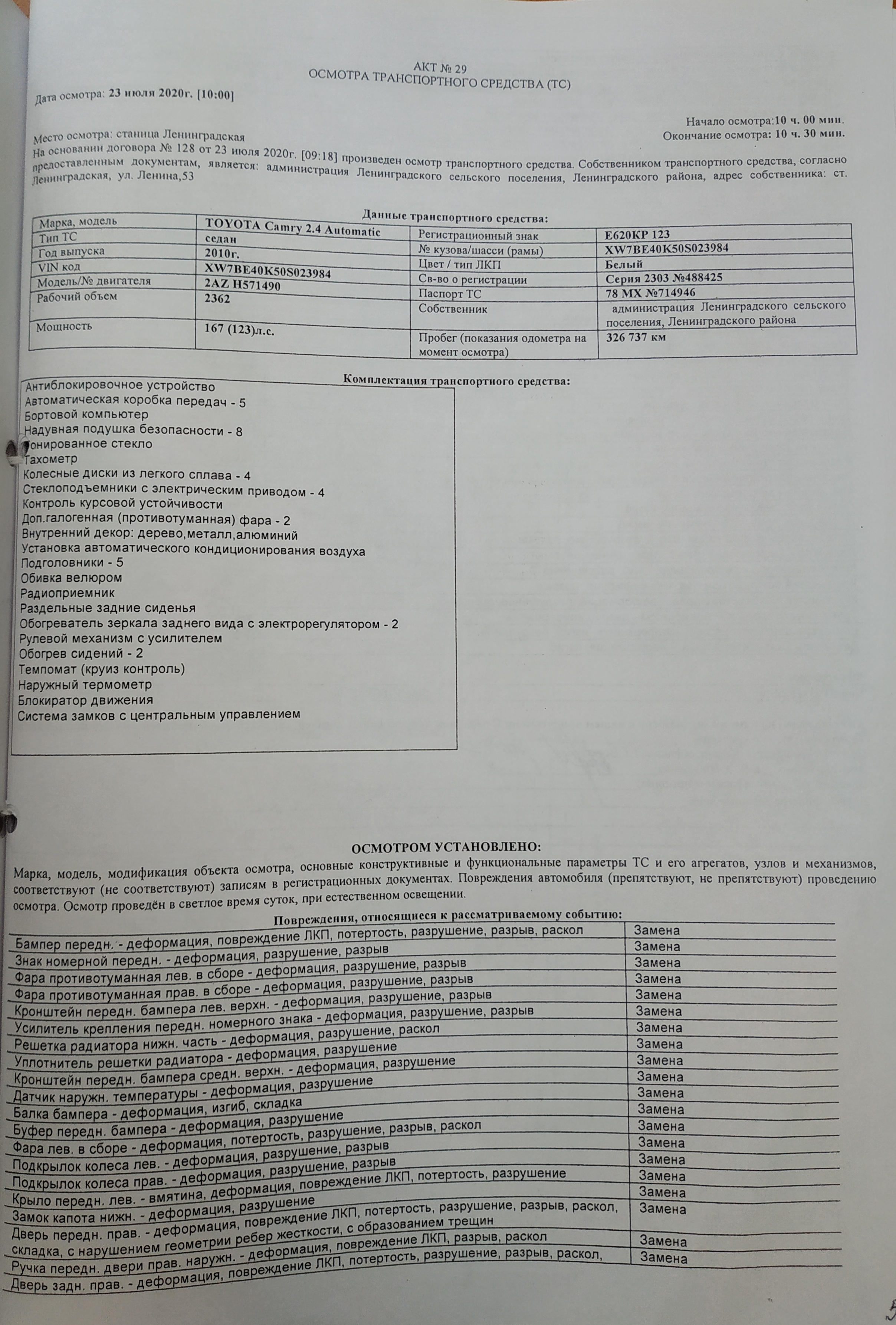 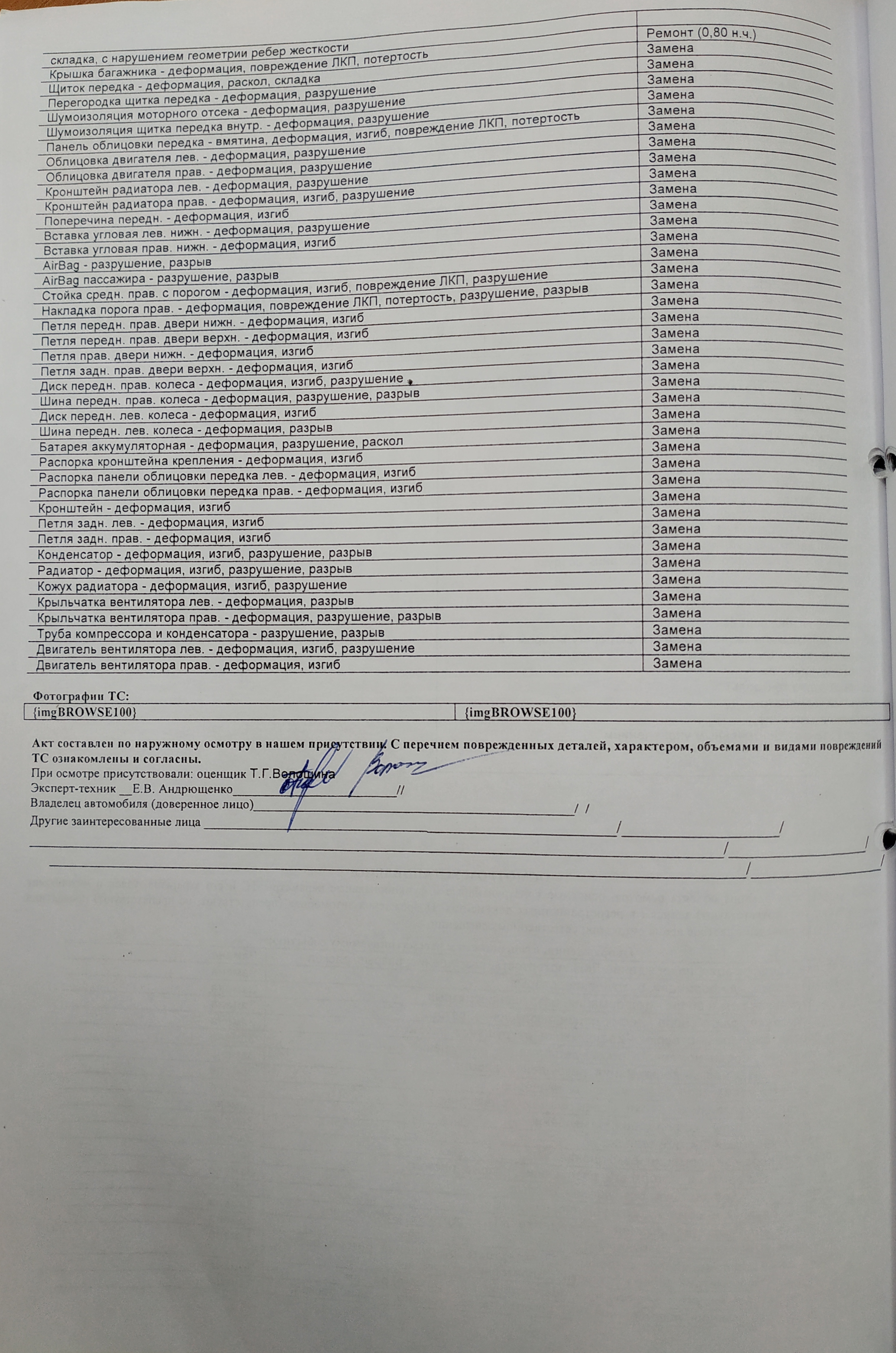 Приложение № 1  к информационному сообщениюо продаже муниципального имущества Ленинградского сельского поселения Ленинградского районаЗАЯВКА НА УЧАСТИЕ В ЭЛЕКТРОННОМ АУКЦИОНЕ «____»__________20___г.(дата аукциона)«____» ___________ 20___г.                                                                    ст.Ленинградская____________________________________________________________________________________________________________________________________________________________________(полное наименование юридического лица, подающего заявку; фамилия, имя, отчество и паспортные данные физического лица, подающего заявку)__________________________________________________________________именуемый далее Претендент, в лице ________________________________________________________________(фамилия, имя, отчество, должность)действующего на основании ________________________________________________________,ознакомившись с информационным сообщением, размещенным на официальном сайте в сети «Интернет», принимаю решение об участии в продаже имущества находящегося в муниципальной собственности посредством электронного аукциона:____________________________________________________________________________________________________________________________________________________________________(наименование имущества, его основные характеристики местонахождение, лот №)Обязуюсь:1) соблюдать условия электронного аукциона, содержащиеся в информационном сообщении о проведении электронного аукциона, размещенном на официальных сайтах в сети «Интернет», а также порядок проведения аукциона, установленный Федеральным законом от  21 декабря 2001 года № 178-ФЗ «О приватизации государственного и муниципального имущества» и Положением об организации продажи государственного или муниципального имущества в электронной форме, утвержденного постановлением Правительства Российской Федерации от 27.08.2012 г. № 860;2) в случае признания победителем заключить с Продавцом договор купли-продажи в срок, установленный в информационном сообщении о проведении продажи;3) уплатить Продавцу стоимость имущества, установленную по результатам продажи, в сроки и на условиях, указанных в договоре купли - продажи муниципального имущества.Настоящим подтверждаю, что ознакомлен с порядком проведения процедуры продажи и с проектом договора купли-продажи.Настоящей заявкой подтверждаю также, что я, нижеподписавшийся в  соответствии   с требованиями статьи 9 Федерального закона от 27.07.2006 г. № 152-ФЗ «О   персональных данных» подтверждаю свое согласие на обработку моих персональных данных в целях осуществления действий, в том числе направленных на информационное обеспечение, предусмотренных Федеральным законом от 21.12.2001 г. № 178 «О приватизации  государственного  и  муниципального  имущества», в связи с приобретением указанного мной выше имущества.  При этом под персональными данными подразумевается любая информация, имеющая ко мне отношение как к субъекту персональных данных, в том числе фамилия, имя, отчество, номер основного документа, удостоверяющего личность, сведения о дате выдачи указанного документа и выдавшем его органе, реквизиты доверенности, дата и место рождения, адрес проживания, иная информация. Я уведомлен, что под обработкой персональных данных подразумевается сбор, систематизация, накопление, хранение, использование, внесение в электронную базу данных, включая списки (реестры), отчетные формы и любые другие действия с персональными данными, необходимые для соблюдения норм законодательства о приватизации.Настоящее согласие бессрочно.Адрес/телефон/e-mail Претендента:______________________________________________________________________________________________________________________________________________________________________________________________________________________________________________________Реквизиты счета Претендента для возврата задатка (полные банковские реквизиты):____________________________________________________________________________________________________________________________________________________________________Приложение:Опись прилагаемых к заявке документов________________________________________________________________________________________________________________________________________________________________________________________________________________________Подпись Претендента (его полномочного представителя): __________/_________________/(М.П. при наличии) «____»_____________ 20___г.ПРОДАВЕЦ:ПРОДАВЕЦ:ПРОДАВЕЦ:ПОКУПАТЕЛЬ:ПОКУПАТЕЛЬ:Администрация Ленинградского сельского поселения Ленинградского районаАдминистрация Ленинградского сельского поселения Ленинградского районаАдминистрация Ленинградского сельского поселения Ленинградского районаЮр.адрес:353740, Краснодарский край, Ленинградский район, ст.Ленинградская, ул.Ленина,53353740, Краснодарский край, Ленинградский район, ст.Ленинградская, ул.Ленина,53ИНН23410123062341012306КПП234101001234101001л/с03183011580 в УФК по Краснодарскому краю03183011580 в УФК по Краснодарскому краюр/с4010181030000001001340101810300000010013БанкЮжное ГУ Банка России г.КраснодарЮжное ГУ Банка России г.КраснодарБИК040349001040349001ОКАТООКТМО03232810000036324100323281000003632410КБК992 11402053 10 0000 410992 11402053 10 0000 410тел./факс:(86145) 7-35-87(86145) 7-35-87Глава Ленинградского сельского поселения Ленинградского района______________И.С. СкоробогаченкоГлава Ленинградского сельского поселения Ленинградского района______________И.С. СкоробогаченкоГлава Ленинградского сельского поселения Ленинградского района______________И.С. СкоробогаченкоАдминистрацияЛенинградского сельского поселения Ленинградского районаАдминистрацияЛенинградского сельского поселения Ленинградского района353740, Краснодарский край, Ленинградский район, ст. Ленинградская, ул.Ленина,53234101230623410100103183011580 в УФК по Краснодарскому краю40101810300000010013Южное ГУ Банка России г.Краснодар0403490010323281000003632410992 11402053 10 0000 410(86145) 7-35-87Глава Ленинградского сельского поселения Ленинградского района______________И.С. СкоробогаченкоГлава Ленинградского сельского поселения Ленинградского района______________И.С. Скоробогаченко